Прайс на чехлы для одеждыНаименование 500 шт1000 штФото/Чехол для одежды 60*100Материал:спанбонд 70 гр/м2;-молния №5;-две ручки    9590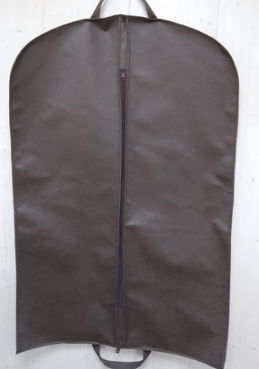 Чехол для одежды 60*170Материал:спанбонд 70 гр/м2;-молния №5;-две ручки142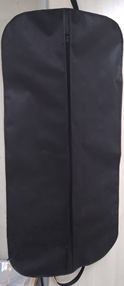 Чехол для одежды 60*100Материал:спанбонд 70 гр/м2, окно  ПВХ 90 мкр  105100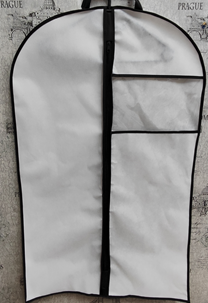 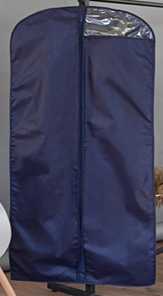 Чехол для одежды 60*100Материал:спанбонд 50 гр/м2, окно  ПВХ 90 мкр100 95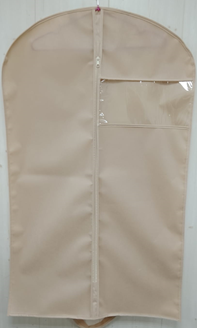 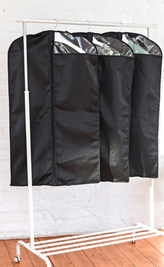 Чехол для одежды 60*100Материал:задняя часть : спанбонд 70 гр/м2передняя часть : ½ спанбонд 70 гр/м2, ½  ПВХ 80 мкр  105100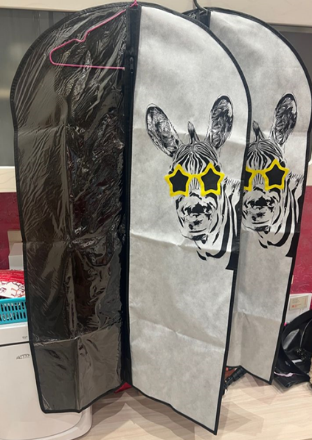 Чехол для одежды 60*100Материал:спанбонд 70 гр/м2  ПВХ 80 мкр  105100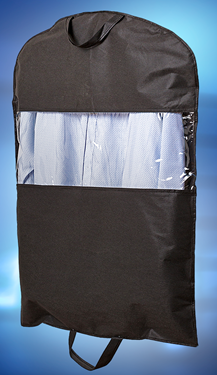 Чехол для одежды 60*120Материал:спанбонд  50 гр/м2окно   ПВХ 80 мкр107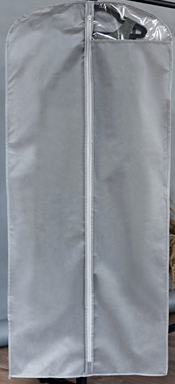 Чехол для одежды 60*140Материал:-спанбонд 70 гр/м2- молния №5-две ручки  из стропы, усилители ручек продольные из стропы-Кнопки187р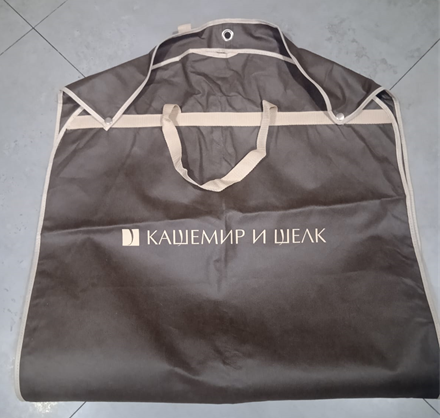 ОБЪЕМНЫЕ ЧЕХЛЫОБЪЕМНЫЕ ЧЕХЛЫОБЪЕМНЫЕ ЧЕХЛЫОБЪЕМНЫЕ ЧЕХЛЫЧехол для одежды :60*120*10Материал:-спанбонд  70 гр/м2-молния №5-две ручки   156р149 рЧехол для одежды :60*140*11Материал:-спанбонд  70 гр/м2-молния №5-две ручки   190 рЧехол для одежды :60*140*11Материал:-спанбонд  70 гр/м2-молния №5-две ручки  из стропы, усилители продольные ручек из стропы225 рЧехол для одежды :60*170*10Материал:-спанбонд  50 гр/м2-молния №5-две ручки 201 р 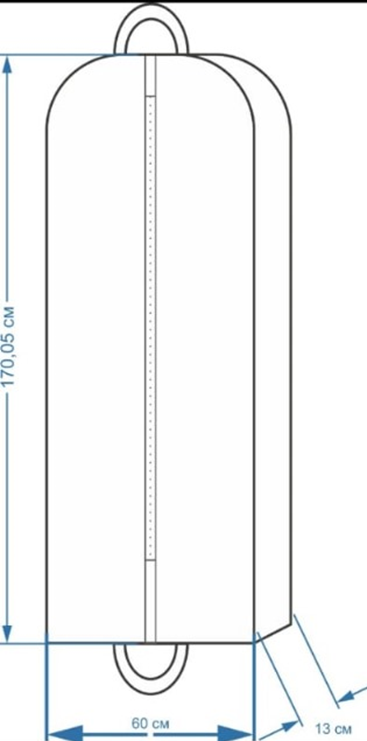 Чехол для одежды :60*170*10-спанбонд  50 гр/м2-молния №5-две ручки 189 рдоп. услуга (нанесение  принта/рисунка)			   наносим логотипы, принты на крой методом шелкографии ( воспроизведения как текстов и надписей, так и различных изображений (монохромных или цветных) при помощи трафаретной печатной формы ("матрицы"), а так же путем вышивки	наносим логотипы, принты на крой методом шелкографии ( воспроизведения как текстов и надписей, так и различных изображений (монохромных или цветных) при помощи трафаретной печатной формы ("матрицы"), а так же путем вышивки	наносим логотипы, принты на крой методом шелкографии ( воспроизведения как текстов и надписей, так и различных изображений (монохромных или цветных) при помощи трафаретной печатной формы ("матрицы"), а так же путем вышивки	